1 день занятий.Занятие 1. Тема: « Знакомство». Тест «Нарисуй человека»Цель:Познакомить детей друг с другом.Ввести первое школьное правило « Хочешь говорить – подними руку».Развивать речь , внимание наблюдательность.Оборудование:1.Плакат « поднятая рука:Ход занятия:1). Вступительное слово учителя.Я рада приветствовать вас в стенах нашей школы. Меня зовут ……………Я буду вас готовить к поступлению в первый класс и я буду учить вас в 1 классе. Что ещё хотите вы у меня спросить? ( Дети начинают задавать много вопросов и получается шум) Стоп , ребята! Когда все говорят одновременно , я ничего не разберу , мне трудно понять , что вы говорите. Чтобы такого не было , в школе у нас есть такое правило:Ответить хочешь - не спеши,А только руку подними. ( учитель демонстрирует жест и показываетзнак « ПОДНЯТАЯ РУКА»)Обо мне вы много узнали, а теперь давайте познакомимся между собой.2). ИГРА « Давайте познакомимся»Сначала знакомятся со своим соседом, Потом по сигналу учителя меняются местами и знакомятся с кем еще не познакомились. Смена происходит 4- 5 раз. Потом все дети возвращаются обратно на свое место .3). ИГРА « Твое имя»Теперь я буду называть имена и тот кто услышит свое имя - выходит к доске.( игра идет до тех пор , пока все дети не окажутся у доски. )Еле – еле – еле – еле закружились карусели,А потом , потом , потом побежали все на свое место бегом.4). А теперь я должна проверить себя запомнила ли я вас по именам. Иду по классу и кому положу руку на плечо, называю его имя. Дети хором поправляют меня, если я ошиблась.5) Тест «Нарисуй человека»А теперь возьмите простые карандаши и нарисуйте человека, какого хотитеИТОГ занятия.Занятие 2 Развитие речи и мелкой моторикиУчитель. Какая сказка будет гостить у нас на занятии, вы узнаете из загадки:Золотиста и кругла,
И ее узнает каждый,
Если вспомнит, как однажды
Дедке, Бабке, Внучке, Жучке,
Кошке Мышка помогла.Дети. Это «Репка».Учитель проводит пальчиковую гимнастику.Репа здесь у нас растет.
Открывай пошире рот:
Нужно рот сильней открыть,
Чтобы репу проглотить.Дети руками изображают открывающийся и закрывающийся рот.У. Мы будем готовить иллюстративный материал для пересказа, вырезать его, поэтому нам понадобятся ножницы, лист бумаги, карандаши. Какая была репка сначала?Д. Маленькая, а затем выросла большая-пребольшая.У. На листе с помощью маленького и большого овала рисуем две фигуры и заштриховываем их. Кто сажал репку, кто первый пришел ее тянуть?Д. Дедка.У. Делаем на этом же листе голову в картузе – это головной убор, похожий на кепку. Кого дедка позвал на помощь?Д. Первая пришла Бабка.У. Рисуем голову-круг, вписанный в треугольник-платочек.Аналогично строятся фигуры, обозначающие каждого следующего героя. Дети штрихуют фигуры, вырезают все построенные фигуры.Физминутка – Сколько человек тянуло репку?Д. Трое – бабка, дедка и внучка.У. Сколько животных помогало людям?Д. Трое – собака, кошка и мышка.У. Сколько ног было в огороде?Д. Шесть, так как ноги у людей.У. Сколько лап тянуло репку?Д. Двенадцать – три зверя имели по четыре лапы.У. Сколько глаз смотрело на репку?Д. Двенадцать – все ее видели. А возможно, только два (дедки), так как остальные смотрели на спину впереди стоящего.У. Сколько героев мы получили?Д. Шесть.Дети раскладывают все фигуры на парте.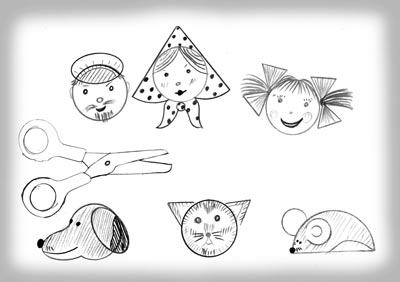 У. Я рассказываю сказку, а вы берете соответствующую фигурку и выкладываете ряд на парте по ходу повествования.Дети манипулируют с фигурами.– А теперь вы сами попробуете рассказывать и показывать сказку.Сначала дети упражняются в пересказе в парах (рассказывают друг другу). Затем можно представить сказку в пересказе малых групп – по 5–6 человек.Рисуют3 занятие: РАЗВИВАЕМ МОТОРИКУ, память  «Вышли мыши как- то раз»      Карапуз№ Развиваем зрительную   память.Занятие  1 подготовка в А4 в отдельных листахНа занятие нужныДень второй.1 занятие. Развитие речи.Тема: « Овощи и фрукты»Цель: 1. Умение классифицировать предметы по существенным признакам.2. Деление слов на слоги.3. Составить рассказ из 3-4 предложений по теме « Наш сад »Оборудование:1. набор картинок с овощами.2. набор букв : А, Р, Б, У, З.3. дидактическая игра « ОВОЩИ и ФРУКТЫ» ( см. синюю папку)ХОД занятия:1).Организующий момент. Здравствуйте, ребята! Я рада снова встретиться с вами. А вы ждали этого дня?? Что вам понравилось на прошлом занятии? ( ответы ребят о своих впечатлениях. ) ВСПОМНИМ ШКОЛЬНЫЕ ПРАВИЛА,Вспомним правила школьника:Учитель спросит – надо …Учитель сесть попросит …Ответить хочешь – не спеши, а только …2). Отгадываем загадки по теме « Огород и сад» :1. За кудрявый хохолокЛису из норки поволок.На ощупь очень гладкая,На вкус – как сахар сладкая. ( МОРКОВЬ)Уродилась я на славу ,голова бела, кудрява .Кто любит щи ,Меня ищи… ( КАПУСТА)Или… про кого говорят : « семь одежек и все без застёжек .»3. Яркий , сладкий , налитой,Весь в обложке золотой.Не с конфетной фабрики,А из жаркой Африки. ( АПЕЛЬСИН)4. Круглое , румяное,Я расту на ветке:Любят меня взрослые иМаленькие детки. ( ЯБЛОКО)5.На сучках висят шары ,Посинели от жары. (СЛИВЫ)6. Снаружи красная,внутри белаяНа голове хохолок ,Как зелёненький лесок. ( РЕДИСКА)НА ДОСКЕ ПО МЕРЕ ОТГАДЫВАНИЯ ПОЯВЛЯЮТСЯ КАРТИНКИ3). На какие группы можно разделить эти отгадки??( ОВОЩИ и ФРУКТЫ)ФИЗМИНУТКА: Я буду называть фрукты и овощи. Если вы услышите фрукт - приседаете, если овощ - стоя хлопните в ладоши.Назовите, по каким признакам объединились слова.ОТВЕТ : овощи растут на грядках, а фрукты на деревьях.Любое слово можно записать схематически. Вот так: ____________На 2 корзинки распределяем 4). Деление слов на слоги:Давайте попробуем разделить эти слова на слоги.Мор – ковь ( мор – ков – кА), , кА – пус – та, ре – дис – кА , а – пель – син,Яб – ло – ко, сли – ва.Назовите слова из двух слогов.Упражнения на выделение звукаВыделите первый звук (С-С-С)Произнесите последний звук. ( а- а- а )Чистоговорки     Карапуз   5). На доске набор букв: р, б, а, з, у- Назовите их- попробуйте составить из них слово6). Составьте рассказ на тему : Наш сад.7 Итог занятия: -2 занятие.Развивающие игры.Тема: « Геометрические фигуры»Цель:1. Выявление знаний о геометрических фигурах.2. Развитие логического мышления и ориентирование в пространстве..3. Формирование познавательного интереса.Оборудование:10 наборов геометрических фигур в конвертах2. линейка – трафарет с геометрическими фигурами.3. набор геометрических фигур для демонстрации на доске.Ход занятия:1). Организующий момент.Вспомним правила школьника:Учитель спросит – надо …Учитель сесть попросит …Ответить хочешь – не спеши, а только …2).На доске геометрические фигурНазовите их.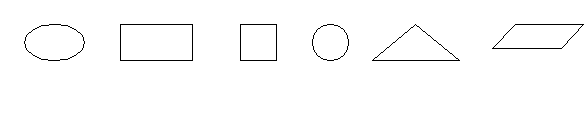 На какие группы можно поделить все эти фигуры?По цветуПо формеПо размеру2).Практическая работа. РАБОТА В ПАРЕ:На парте лежит конверт с геом. фигурами. Достать все фигуры и разделить их на 2 группы:По цветуПо формеПо размеруФИЗМИНУТКА:2.Упражнения для глаз.3). ТЕСТ на ориентировку в пространстве.При помощи трафарета с геометрическими фигурами найти и обвести себе в тетрадь геометрические фигуры согласно инструкции учителя.Условие : попросить открыть новый разворот тетрадного листа. Ребенка не должны отвлекать предыдущие записи в тетради.Найдите квадрат и обводя по контуру разместите его в правом верхнем углу тетрадного листа. В левом нижнем углу листа разместите круг. В левом верхнем углу листа разметите прямоугольник. В правом нижнем углу листа разместите треугольник. А по середине разместите соберите домик из подходящих геометрических фигур.Раскрасьте фигуры в разные цвета по своему желанию. Раскрашивать аккуратно, не выходя за границы контура.4). Игра. « Что лишний»  5).Итог занятия.3 занятие.Подготовка руки к письму.Тема: « Волшебные счетные палочки.»Цель:Развивать мелкую моторику пальцев руки2. Развиваем фонематический слух.Ход занятия:Пальчиковая гимнастика.Определите на ощупь, что я завернула в ваш носовой платочек.Разминка подушечек руки.Согреть ладоши трением рук друг о друга.Упражнение « Лошадка»По дороге белой , гладкойСкачут пальцы как лошадки.Чок-чок-чок, чок-чок-чок,Скачет резвый табунок.Развиваем слух.1. Игра «Повтори за мной»:Проворонила ворона воронёнка.Ткёт ткач ткани, На платок Тане.2.Я хлопаю – вы считаете. ( ответ показывают рукой)Прохлопай слово:ма- ши- на, ка- ран- даш, мяч,я показываю картинку - вы прохлопаете  ритм слова.Физминутка:Я называю слово дети выполняют задания ,Например, присесть столько раз сколько слогов в слове « пальма» и т. д.3. Работа со счетными палочками.Игра « Стройка»( прошу построить предметы по заданию).Например « кораблик»Посчитайте сколько потребуется палочек и расположите их как показано на рисунке.Дети строят 3 – 4 фигуры из палочек по требованию педагога.Цель задания: 1. учиться четко выполнять инструкцию4. Развиваем словесно – логическое мышление.Отвечаем на вопросы: Какое животное больше – лошадь или собака? Утром люди завтракают, а вечером - …     Днем на улице светло, а вечером ….Небо голубое, а трава ….Что такое Москва, Пермь. Березники?У коровы – теленок, у свиньи-…, у лошади - … ????5. Какими для вас сегодня были занятия? Нарисуйте свое настроение , которое вы испытывали от занятий сегодня.День третий.Занятие 1. Развитие речи.Тема: « Деревья».Цель: 1. Расширить представление о видах деревьев, их особенностях и отличиях.2. Учить делению слов на слоги.3. Развивать технику чтения.Оборудование:1. на доске картинки : сирень, береза , дуб .2. слова : берёза , осина , ель , сосна, липа , дуб, лиственница , ива )3. названия деревьев и контур листа в беспорядке на доске.Ход занятия:Организующий момент.Вспоминаем правила школьника.Вспомним правила школьника:Учитель спросит – надо …Учитель сесть попросит …Ответить хочешь – не спеши, а только …2. Даны картинки : сирень, береза, дуб .Посмотрите на картинки и скажете как можно назвать все картинки однимсловом ?- Что из них лишнее ? ( сирень – это кустарник , а не дерево)3. О каких деревьях идет речь?Отгадайте загадки:Клейкие почки,Зелёные листочки .С белой коройСтоит под горой. ( береза)Я из крошки - бочки вылез,Корешки пустил и вырос,Стал высок я и могуч,Не боюсь ни гроз , ни туч.Я кормлю свиней и белок -Ничего , что плод мой мелок. (дуб)Что же это за девица:Ни швея , не мастерица,Ничего сама не шьёт ,А в иголках круглый год. ( ель)С моего цветка берётПчёлка самый вкусный мёд..А меня все обижают:Кору тонкую сдирают. ( липа)Что за дерево стоит -Ветра нет, а лист дрожит ? ( осина)Есть у родственницы ёлкиНеколючие иголки ,Но , в отличие от ёлки ,Опадают те иголки . ( лиственница )У меня длинней иголки ,Чем у ёлки .Очень прямо я расту  В высоту .Если я не на опушке , Ветви - только на макушке . ( сосна )Как это скучно –сто лет без движенияв воду глядетьна своё отражение .Свесила ветки с обрываТакая грустная … ( ива )Отгадки нужно найти средилистьев ( см. эскизы листьев. ).ИлиПоселить их к схемам :   ………, …………, …………., …………… .1 слог, 2 слога, 3 слога , 4 слога.Проверка.4. Или найти слова - отгадки среди набора слов и соответствующий лист дереваФИЗМИНУТКА Ветер дует нам в лицо5.Какое дерево живёт в этом домике?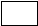 Поселите слово в домик из 3 звуков.( дуб ) . Другие находят лист дуба на трафарете переводят и раскрашивают.6.. Игра « С какой ветки эти детки?»  Составьте рассказ о любом дереве.8.Итог занятия.  - Что узнали??Занятие 2 . Развивающие игры.Тема : « Игры на развитие творческих способностей».Цель: 1 . Сравнение предметов и выявление общих признаков. ..2. Выявление особенностей предметаРазминка. Отвечайте быстро и по руке.Какой сейчас месяц?. ( декабрь)    За ним придёт месяц ? ( январь).У птицы крыло, а у человека?     У зверя лапа, а у человека … ( нога)У собаки морда , а у человека … ( лицо)   У конфеты – фантик, а у человека … ( кожа)У льва пасть, а у человека – рот.    У машины мотор , у человека … ( сердце). На доске картинки. Расположите их правильно.Игра « Четвертый лишний»ФИЗМИНУТКА:Предмет « ручка»Практическая работа.6. Итог занятия.3 занятие . Развиваем руку.Цель : 1. при помощи круп готовим руку к письму.День четвёртый.Занятие 1. Развитие речи.Тема: « Животные.»Цели :1. выявить основные отличия домашних и диких животных.2. развивать фонематический слух, определять на слух количество слов в предложении.3. воспитывать бережное отношение к животным.Оборудование:найти иллюстрации по теме урока. 2.Набор животных    3.Найти алфавит!Ход занятия:Разминка для ума.Как звали девочку , которая уронила в речку мячик? ( Таня)Как звали собаку у Мальвины? ( Артемон)Какая фамилия у Кощея?. ( Бессмертный)Как звали детей из сказки « Снежная королева» ?Как звали кота из сказки « Золотой ключику»?Каких животных мы упоминали в ответах? ( кота и собаку) - найти иллюстр._ Что это за животные ? ( Или , где они чаще всего живут? ( дома)- Как их называют одним словосочетанием? ( домашние животные)3. На доске задание: разделить всех животных на 2 группы. Набор животныхПо какому признаку вы их разделите? ( дом. и дикие живот. )- Какое животное может поселиться в этом звуковом домике?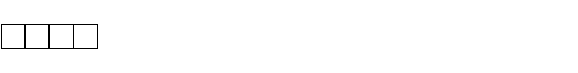 Из диких ? из домашнтх?Алфавит . Называем букву и животного на эту букву. Найти алфавит!Например, А – антилопа, б – бегемот, в – волк и т. д.Физминутка. Кто как передвигается?Змея - …  Заяц - …  Волк - … Медведь - …   Лиса - …  Кузнечик- … Рыба - …Знакомство с предложением. Любое предложение состоит из слов.На доске схема предложения.     ---------- ----------- ------------ .Каждая черточка в схеме означает слово. Схема подсказывает , что в ней сколько слов? ( 3).Начало схемы и конец тоже отмечены знаками.Итак, поиграем? По картинкам составить предложения  предложения .  Выделить каждое слово в предложении , похлопать столько , сколько слов в предложении. хлопками определите сколько в нём слов. Игра « Найди лишнее животное»- Что нового узнали ?Занятие 2. Развивающие игры.Тема : « Игры на развитие разных видов внимания»Цели: 1 . Развивать разные виды внимания, способы переключения внимания.2. Закрепление понятия « числовой ряд»3. Воспитание усидчивости .Оборудование:числовой ряд на доске.игра « Домино»воздушные шарики на доске. ( 4 шт. )Ход занятия:Развиваем слух.Я буду называть слова, вы как только услышите названия животного хлопните 1 раз в ладоши.Итак, начали: стол, стул, слон, стон, мак, лак, рак, дверь, маяк, чулок, ветер, заяц, золото, доктор, портфель, метель, свиристель, старик, трамвай, автобус, смола, пчела, и т. д.Игра « Что изменилось?С геометрическими фигурамиС флажкамиЗадание в тетради.Обведите 10 клеточек , через клеточку.1, 3 и 7 – закрасьте синим карандашом.2 , 4 и 10 – закрасьте красным.,остальные все в зеленый цветФизминутка.Подпрыгните столько раз сколько ног у божьей коровкиПрисядьте столько раз сколько ног у слона.И т. д.5. Решаем задачки. Собрались звери на поляне, чтобы почтальона выбрать. Объявили соревнование. : кто пробежит?Первым – заяц,    Второй – лиса   Третий – прискакала белка  Четвертый – лосьПятый волк,    Шестым – прикатился ёж,Кто будет в лесу почтальоном? ( заяц)- Каким по счету прибежал лиса?, Лось ? ёж?6. Соотнесите количество предметов и число. ( см. шкаф с набором овощей и фруктов и цифры на доске заранее .)7.Прямой и обратный счет.1- 108. Игра « Найди отличия» ( этажерка )9. Корректурная проба или ГРАФИЧЕСКИЙ ДИКТАНТ. « Зайчик»10. Итог занятия.Занятие 3. Развитие моторики руки.1. Пальчиковая гимнастика.2.Лабиринты. Цель : ровную линию провести.Раскрашиваем животных.Обвести по контуру и раскрасить животных.День пятый.Занятие 1. Развитие речи.Тема: « Лесные происшествиялетом»Цель: 1. Учить рассказыванию.Выделение звука в начале слова.3. РазвитиеОборудование:1. иллюстрации с гномами ( один в красной шапке, другой в синей шапке)2. иллюстрация с изображением зимнего , или просто леса.3. картинки - предметы , которые начинаются на гласный или согласный звук.Ход занятия:1). Речевая разминка. .1. Повторяй за мной:Ру – ру – ру - мы проснулись по утру.Ре – ре – ре - все деревья в серебреРю – рю – рю - рады дети декабрю.  Ра – ра – ра - заниматься нам пора.2). Разминка для ума:- Как поют комарики? ( з- з- з )   - Как шипит змея? ( ш – ш – ш )- Как жужжит шмель? ( ж – ж – ж )-Что просит сказать врач , когда осматривает горло? ( а – а – а )- Что мы только что произносили? ( звуки)3). Сегодня на занятии мы будем работать со звуками.Мы отправимся с вами в звуковой лес . Нашими помощниками будут гномы . Чем они различаются? ( один в красной шапке, другой в синей ) . Гном в красной шапке дружит с гласными звуками, а гном в синей шапке дружит с согласными звуками. Друзей у гномов много, но вот беда они все перепутались , бегая по лесу и наша задача разделить их на 2 команды. При этом обращать будем на первый звук слова. Надо его произнести и потянуть. Если звук проходит свободно и не встречает преград во рту , то он гласный , если звуку мешают зубы , губы или язык , то он согласный.( по очереди дети подходят к доске, выбирают предмет , выделяют первый звук в слове и дарят подарки гномам согласно условию)4). Физминутка.Раз, 2, 3, 4 , 5     Начал заинька скакать ,  Прыгать заинька горазд,   он подпрыгнул 10 раз.Вот помощники мои ,  Их как хочешь поверни-  Так и эдак, эдак – так ,Отдохнули мы вот так!Или    Я буду называть слова , а вы будете слушать место звука /А/Если услышите в начале – хлопнете 1 раз в ладоши, Если в середине - молча встанете около своей парты,  Если в конце слова – топните 2 раза ногами.СЛОВА: апельсин, арбуз, банан, , лиса, волк, медведь, астра, антон, пальто,Шуба, санки, артист.5). Я прочитаю рассказ, а вы постарайтесь запомнить как можно больше слов, которые начинаются на гласный звук.    Карапуз  Рассказ  Занятие 2. Развивающие игры.Цель: 1. Развиваем устойчивое внимание.Оборудование: набор цифр на доске и набор соответствующих предметов.  счётные палочки.простой карандашХод занятия:1). Разминка для ума:Какое время года на дворе? ( )  Какой звук слышим в начале слова, в середине в конце  лето. Как называется стол для школьника? ( парта)2). Развиваем своё внимание:1. в ряду слов ДРОЗД, КРОТ , ПЕСОК, МОСТ повторяется какой – то звук. Назовите его.2. Работаем со счётными палочками.Я попрошу выложить геометрическую фигуру. Кто сделает это быстро и точно?Треугольник      Квадрат     ШестиугольникФИЗМИНУТКА. 3). Развиваем устойчивое внимание.- Рассмотри образец заполнения фигур. Заполните пустые фигуры.- по точкам нарисуйте справа такую же фигуру. Аккуратно закрасьте её любым цветом.4).Игра « Найди пару»На доске цифры и предметы. Соотнесите количество с числом.5). Итог занятия.- Чему научились?Занятие 3. Развитие мелкой моторики пальцев рук.Цель: 1. Пальчиковая гимнастика.Рисуем дорожки.Оборудование:Яица из-под киндерасчётные палочкирабочие тетради.лист с заданием.Ход занятия.Сказка Курочка Ряба 1). Разминка для пальчиков. ( упражнения с яйцом )2). Пальчиковая гимнастикаЛесная история. Я говорю, дети показывают .День шестой .Занятие 1. Развитие речи.Тема: « Дом. Семья.»Цели :1. Раскрыть понятие « семья»Оборудование:Иллюстрации с видами семейного отдыха.Тест « Рисунок человека» ( проектно – диагностический метод)Картинки с начальными буквами слова « СЕМЬЯ»Чистый лист для рисования каждому или позволить сделать рисунокв своей тетради. ( СМ. шкаф)Ход занятия:1.Речевая разминка:Игра « Повторялки» ( первый раз говорит учитель, второй – повторяют дети ( по строчке)).Стихотворения заучивать «Карапуз»Наша Таня громко плачет:Уронила в речку мячик.Тише, Танечка, не плачь!Не утонет в речке мяч.Тема нашего занятия Игра « Кто кому кто?»Педагог по очереди подходя к детям задаёт вопросы:-Кем ты доводишься папе и маме?- Кем приходится тебе папа твоего папы? ( дедушка)- Кем приходится мама твоего папы и твоей мамы ? ( бабушка)- Кто ты для бабушки ? ( внук, внучка)-А дедушки? ( тоже)- У вас в семье есть ещё дети?- Кем они тебе приходятся? Девочка – сестрой, мальчик – братом )- Кем тебе является мамин брат? ( дядя)- А папина сестра? Тётя)- Кем приходятся тебе их дети?( Братья или сёстры только двоюродные.)- Кем приходятся дети тёти и дяди твоим родителям?? ( племянники)- А для маминой сестры ты кто?? ( племянник)Вывод: А вместе вы все кто? ( родственники)А точнее? ( одна большая семья)Теперь играем наоборот: вы должны вспомнить любимое блюдо вашей семьи, но называть его нельзя, можно только намекнуть, описать это блюдо.Загадка « Любимое блюдо моей семьи.»(Это блюдо готовят у нас дома. Что это?ПОЯСНЕНИЕ: дети загадывают семейное блюдо , называя лишь его признаки, но не называя его) Другие дети должны отгадать.4.Нарисуйте свою семью такой, какой вы её себе представляете.( рисуют свою семью на отдельном листе бумаги).5. Итог занятия:- О чём говорили сегодня на занятии?Что нового вы для себя узнали??Занятие 2. Развивающие игры.Тема: « Игры на развитие воображения»Цель:1.Сравнение, найти различия, сходство, общие признаки предметовОборудование:Ход занятия:Разминка для ума:. Найти слово с противоположным смыслом:Белый –   Богатый-  Весёлый-   Больной-  Старый-  Полезный-  Старик-  Зима-День-  Мокрый-  Узкий-  Тьма-1.2. Работаем со счётными палочками.Я одну минуту показываю предмет , сложенный из палочек, затем убираю. Ваша задача по памяти восстановить рисунок – узор.( демонстрационные карточки )Работа в тетради.Игра « Фантазёры».По линейке - трафарету обвести три кружка .А теперь превратите эти кружки в разные неповторяющиеся предметы. Что можно нарисовать из обычного круга?Физминутка.4.Игра « Найди отличия» и «найди одинаковых героев.»( работа на отд. Листах в паре)5.Решаем задачки. ( ответ показываем веером цифр)- Я читаю задачу, вы считаете. 1. В снег упал Серёжа,А за ним Алеша,а за ним Иринка,тут за ней Маринка .а потом упал Игнат.Сколько на снегу ребят?2.На большом диване в ряд ,Куклы Танины сидят :2 медведя , Буратино ивесёлый Чипполино,И котёнок и слонёнок.Помогите – кА ТанюшкеСосчитать её игрушки.Раз – два, три , четыреКто живёт в моей квартире?Папа, мама, брат, сестрёнка,кошка Мурка, 2 котёнка,Мой щенок , хомя и я –Вот и вся моя семья!! ( 10)6.Соедините на доске предметы и числа.Итог занятия: Молодцы!!!3 занятие.Развитие моторики пальцев рукиТема: « Штрихока в заданном направлении.»Цель :1. Подготовить руку к письму.2.Учить аккуратности3. Воспитывать дисциплинированность при письме.Оборудование:Лист – образец.Покажите, пожалуйста, пальчики. Пошевелите ими, разотрите ладони. Гимнастика подскажет нам тему занятия.У нас на клумбе всем на диво
Вырос жгучий куст крапивы.
Чтобы розу посадить,
Его надо победить.  Дети тянут пальцы, будто снимают колечко. Повторяют несколько раз.Мы будем рисовать клумбу. Я сегодня видела клумбу, на которой были разные цветы. Я предлагаю вам найти их. Какие цветы вы нашли?На доске – иллюстрации с изображениями цветов. Дети называют их.адо победить.  Дети тянут пальцы, будто снимают колечко. Повторяют несколько раз.СловосочетанияГолубой василек, ароматная роза, синий колокольчик, красивая астра, разноцветные анютины глазки, красивая роза, яркие анютины глазки– А теперь – скороговорка о цветах.Дети изображают все действия, обозначенные в скоровогорке.Скороговорка-физкультминуткаЯ цветочки посадил,
Землю тяпкою рыхлил.
Я цветочки поливал.
И букетик собирал.– Я предлагаю вам составить рисунок по тексту задачи.Логическая задачаНа клумбе росли три тюльпана: 
красный, желтый и розовый. 
Желтый тюльпан находится 
не посредине и не рядом с красным. 
Как расположены цветы на клумбе?Дети. Желтый, розовый, красный.Дети аргументируют ответ задачи, составляют план рисунка, выбирают подходящие геометрические фигуры трафарета для создания рисунка.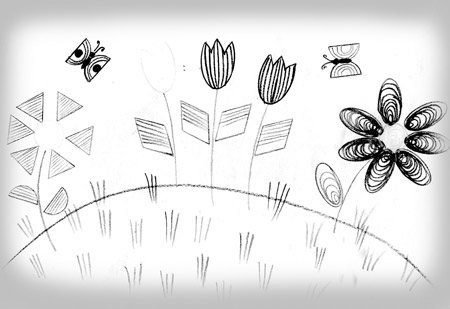 День седьмой.1 занятие. Развитие речи.Тема: « Игрушки».Цели:. Учить связному составлению рассказа по представлению .2.Развивать наблюдательность в выделении существенных различий .3. воспитывать фонематический слух.Оборудование:Набор картинок с игрушками и один лишний.Счётные палочки.Ход занятия:!. Разминка.1). Отгадайте загадки:Стукнешь об стенку - а я отскочу.Бросишь на землю - а я подскочу.Я из ладоней в ладони –Смирно лежать я никак не хочу.( мяч )Глазки голубые,кудри золотые ,платьице нарядное ,туфельки парадные. (кукла)Когда апрель берёт своё ,И ручейки бегут звеня,Я прыгаю через неё ,А она через меня. ( скакалка)Ростом разные подружки, но похожи друг на дружку,Все они сидят друг в дружке,А всего одна игрушка ( матрешки)Новый дом несу в руке,Дверца дома на замке.В нём жильцы бумажные,все ужасно важные . ( портфель)Сам пустой, голос густой ,Дробь отбиваетРебят созывает. ( барабан)ИлиПляшет крошка, а всего одна ножка. ( юла)КАРТИНКИ -ОТГАДКИ ВЫСТРАИВАЮТСЯ НА ДОСКЕ,Найдите среди них лишний предмет.(портфель – учебная принадлежность, но не игрушка)-как назвать одним словом остальные предметы?- Чему будет посвящена тема нашего занятия сегодня?ТЕМА: « Игрушки».- Зачем человеку нужны игрушки?Расскажите нам о своей любимой игрушке.( дети рассказывают)ФИЗМИНУТКА.Одолела нас дремота,шевельнутся неохота?Ну-ка, делайте со мноюУпражнение такое:Вверх и вниз – потянись,Окончательно проснись.Руки вытянуть пошире1-2, 3-4Наклониться , 3-4.-И на месте поскакать.На носок, потом на пятку.Все мы делаем зарядку.Звуковой анализ слова.1).Вот ещё загадка :Глазки голубые,кудри золотые ,платьице нарядное ,туфельки парадные. (кукла)- прохлопайте это слово и скажите сколько в нём слогов?-выложите столько счетных палочек , столько звуков в слове «КУКЛА» (5)2).а теперь посмотрите на схему-Какая из игрушек живёт в этом домике?мяч кукла машина3). Найдите одинаковый звук в названиях игрушек:Барабан , матрёшка, трактор.4). Выделите первый звук каждой игрушки.5). Если бы мы подарили их гномам, какие кому бы достались?5. Установить последовательность картинок и составить рассказ по серии картинок по теме « Старший товарищ».- Чей поступок вам понравился больше и почему?6. Итог занятия.- О чём мы сегодня много говорили на занятии?( об игрушках)- какой положительный вывод вы для себясделали сегодня на занятии7. Дома : нарисовать свою любимую игрушку.2 занятие. Развивающие игры.Ход занятия:Разминка для ума.Игра « Дополни …»Отвечайте , кто это ? Что это?Маленькая , серенькая, пугливая …Новая, интересная, библиотечная …Красный , спелый , гладкий …Большой, неуклюжий , бурый …Холодный, белый, пушистый …Рыжая, хитрая, пушистая …Тренируем память. Игра со счётными палочками.1 раз показать и попросить повторить .Практичееская работа с ножницами и квадратом.Разрезать на части. Придумать новое 3 занятие.Тема: «Развитие моторики пальцев рук»Цель: 1. Развивать безотрывное ведение линий.Пальчиковая гимнастика.Оборудование:Простой карандаш и цветные карандаши.Ход занятия:Покажите, пожалуйста, пальчики. Пошевелите ими, разотрите ладони. Гимнастика подскажет нам тему занятия.Вот волшебный самолет
Отправляется в полет.
Он планирует над партой.
Ну а где же наша карта?Дети кладут линейку под средний палец на указательный и безымянный, покачивают и двигают рукой, имитируя полет.Дети. Мы будем делать  самолет.У. Да, самолет в облачном небе.Составляется самолет из бумаги. У. Облака имеют разную форму. Из каких фигур мы можем их составить?Д. Можно взять круг или овал.У. А можно ли использовать геометрические фигуры, имеющие углы?Д. Нет, облака не имеют такой формы.У. Можно комбинировать несколько фигур в одно облако.На доске: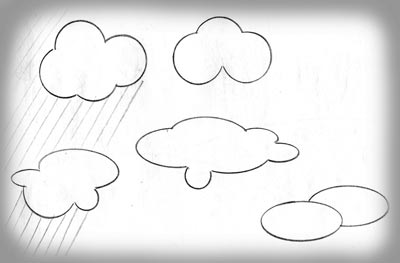 – Используя ластик, делаем облако цельным, скрываем лишние линии. Делаем из бумаги самолет 
День восьмой .1 занятиеРазвитие речи.Учитель. Покажите, пожалуйста, пальчики. Пошевелите ими, разотрите ладони.Пальцы в гости приходили, 
Тук, тук, тук – стучали в дверь. 
Только дверь им не открыли:
Думали, там страшный зверь.Дети постукивают по парте подушечками всех пальцев.– В какую дверь стучали гости?Дети. В дверь дома.У (помещает на доске слово дом). В какой сказке братья строили дома из соломы, прутьев, камня?Д. В сказке «Три поросенка».У. Какой дом оказался самым прочным?Д. Дом из камня.У. А из чего люди строят дома?Д. Из кирпича, бетона, дерева.Учитель вывешивает иллюстрации с изображениями разных домов: изба, хижина, здание, юрта, иглу, чум.У. Из чего построены эти дома?Д. Из дерева, льда, шкур.У. Где строят такие дома? Почему?После беседы можно предложить детям составить краткий рассказ об одном из этих домов.– А из чего строят дома животные? Познакомьтесь с одной из глав «Лесной газеты» Виталия Бианки «Замечательные дома».Учитель читает текст:Замечательные домаОказывается, весь лес сверху донизу занят сейчас под жилье. Свободного местечка нигде не осталось. Живут на земле, под землей, в воде, под водой, на деревьях, в траве и в воздухе.
В воздухе – дом у иволги. Она высоко над землей подвесила к ветке березы легкую корзиночку, сплетенную из пеньки, стебельков, волосков и шерстинок. В корзиночке лежат иволгины яйца. Прямо удивительно, как они не бьются, когда ветер раскачивает ветку.
В траве – дома у жаворонков, лесных коньков, овсянок и многих других птиц. Больше всех нашим корреспондентам понравился шалашик пеночкивеснички. Он из сухой травы и мха, с крышей, вход сбоку.
В деревьях, в дуплах – дома у летяги (белка с перепонками между лапами), у жуковдревоточцев и короедов, у дятлов, синиц, скворцов, сов и других птиц.
Под землей – дома у крота, мышей, барсука, у ласточекбереговушек, у зимородка и разных насекомых.
У чомги, водяной птицы из гагар, плавучее гнездо на воде. Оно из кучи болотной травы, камыша и тины. Чомга разъезжает на нем по озеру, как на плоту.
Под водой устроили себе домики ручейники и водяной пауксеребрянка.У. Что интересного вы узнали из рассказа? Какие дома вам понравились? Перескажите понравившиеся отрывки.., где есть дома у животных? Кто где живет? На земле .Под землей, На дереве.  В воздухе   В воде– Что самое главное в доме для зверя, человека? Подберите слова, характеризующие дом.На доске:Д – добрый  О – общий    М – милый, мощный, мой– Составьте свой дом с помощью геометрических фигур.Дети составляют рисунки и штрихуют их.Занятие 2.Развивающие игры.Тема: « Игры на развитие пространственных представлений».Цель: 1. Отработка понятий « право», « лево», « вверх», « вниз», « в центре», «за»,« перед», «на», «над» и другие.Оборудование:Ход занятия:Игра « Не ошибись!»Покажите правую руку, теперь левую. Поднимите левую ногу, согните колено правой ноги, наклонитесь вперёд, а теперь назад. В правую сторону, затем - в левую.5.Послушайте историю, но при этом будьте начеку.Задача: Собрались лиса и волк на рыбалку . Лиса взяла маленькую удочку с короткой леской, а волк был жадный и решил взять удочку побольше и с длинной – длинной леской. Решил, что так больше рыбы наловит. Пришли, сели ловить рыбу. Лиса только и успевает рыбу ловить : то карася, то леща, то сома, то щуку. А волк только одну плотвичку и поймал. Стал её из реки тянуть, да в длинной леске и запутался.ВОПРОС: Кто больше рыбы наловил? Почему? Сколько рыб волк поймал, а сколько лиса? Сколько рыб они поймали вместе.?6. Работаем с треугольниками. Составить рыбку . Теперь домик.Молодцы. На какую фигурку треугольников ушло больше?7..(РАБОТА В ПАРАХ)На листе с картинками соединить зелёным карандашом всё «живое» с левым кружком, а желтым или оранжевым соединить всё « неживое». Один работает карандашом, а другой ему помогает. На обороте листочки подписать .Итог занятия.День девятый.Насекомое , Звук ш Что такое, что мы слышим?
Это дождь стучит по крыше.
А теперь пошел сильней
И по крыше бьет быстрей.Дети постукивают по парте подушечками пальцев поочередно, повторяя четверостишие несколько раз.– Вы услышали, как стучит дождь?Дети. Да, мы же стучали пальчиками, как капли.У. А в стихотворении можно услышать шум дождя? Давайте попробуем.Дети читают четверостишие еще раз.– Какой звук помогает это почувствовать и понять?Д. Звук [ш].[Ш]то такое, [ш]то мы слы[ш]им?
Это до[ш]дь стучит по кры[ш]е. 
А теперь по[ш]ел сильней 
И по кры[ш]е бьет быстрей.У. А теперь познакомьтесь еще с одной работой звука [ш].Учитель читает стихотворение:Шмель продает шары воздушные.
Шары такие непослушные:
Шары шуршат и в небо рвутся,
И шелковые нити рвутся.Учитель открывает запись стихотворения на доске и дает возможность перечитать его детям самостоятельно.ФИЗМИНУТКА: упражнения на развитие координации.( см. синяя закладка в «Умниках и умницах»)-Сесть прямо на стуле.Дотронуться левой рукой до правого уха,А правой – до левого.-а теперь правую на левое плечо,Левую, наоборот, на правое.-дотронулись до талии,-потом до колен-потом до щиколоток.А теперь снизу вверх, в обратном порядке:Колени –талия - плечи - уши.У. Какую роль в этом стихотворении играет звук [ш]?Д. Звук передает шуршание шаров, ощущение радости.У. Звук [ш] может создавать разное настроение. Этим пользуются многие поэты. Какой герой встречается в обоих стихотворениях?Д. Шмель. Это насекомое Учитель прикрепляет на доску рисунок с изображением шмеля.У. Шмель предлагает вам поиграть.Учитель по своему усмотрению выбирает из предложенных игры, которые целесообразно проводить в данном классе, организуя занятие так, чтобы осталось время на штриховку.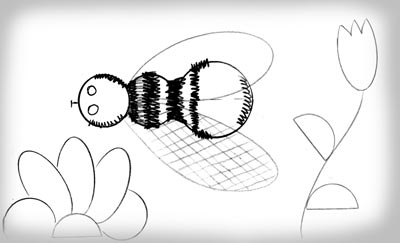 2 ЗАНЯТИЕ.Тема: « Развивающие игры. Развиваем воображение.»Цель:1.Развивать счётные навыки.2. Развивать воображение.Ход занятия:1). Работа с цифрами. Я показываю картинку с предметами, дети – считают и цифрой показывают количество.2). Составьте пример к рисунку.3).Составить описание предмета кухонного – не называя его.4).Соединить предметы и цифры.(задание выполняется по рядам: 1 ряд - …, 2 ряд- …, 3 ряд - … )5).Письменная работа. Соедини числа в порядке возрастания. А около цифры обозначь или нарисуй столько же точек вокруг их.3 занятие.Развитие моторики пальцев руки.День десятый.1занятие Развитие речи.Тема: « Играем в слова.»Цель: Используя разные слова закрепить умения выделять заданный звук,определять количество слогов в слове, чтение слов .Оборудование:1.Ход урока:1). Игра « Наоборот»Черный – белый, День – ночь,  Мягкий – жесткий, Громкий – тихий, Север – юг, Честный – лживый, Плакать – смеяться,  Друг- враг, Полный – пустой, Горячий – холодныйГорький – сладкий2).Я называю предмет , а вы ответьте на вопрос « Какой он может быть?»Яблоко – кислое круглое, сладкое , кислое и т.д.свитер - красивый , теплый, легкий , тонкий, светлый, темный ит.д.машина – быстрая, легковая, грузовая, большая, маленькая и т. д.книга – интересная, библиотечная, старая, новая , учебная и т.д.3).Игра « Расскажи сказку по картинкам»( использовать набор картинок к русским народным сказкам )Учитель. Отгадав загадки, вы узнаете, кто сегодня будет гостем на нашем занятии.Кто два раза родился:
В первый раз – гладкий,
Во второй – мягкий
И скоро петь научился?
Явился в желтой шубке:
– Прощайте, две скорлупки!Дети. Цыпленок.У. Изобразим цыпленка.Бедный маленький цыпленок
Кушать захотел спросонок.
Он по парте клювом бьет,
Будто бы пшено клюет.(Дети постукивают по парте подушечкой мизинца левой, а затем правой руки, держа руки над партой.)– Прочитайте стихотворение, напечатанное на доске. Ответьте на вопрос, поставленный в стихотворении:Три цыпленка стоят, на скорлупки глядят.
Два яичка в гнезде у наседки лежат.
Сосчитай поскорей:
Сколько будет цыплят у наседки моей?Д. У наседки будет 5 цыплят, так как 3 уже вылупились и будет еще 2.У. Как в семье братья и сестры бывают разные, так и у наседки цыплята не похожи друг на друга по характеру. Мы послушаем историю и постараемся ее пересказать.Учитель читает текст, помещая на доске иллюстрации с изображениями цыпленка, курицы, цветка, гусеницы, цапли.ЦЫПЛЕНОК ЦЫПЦыпленок Цып вылупился из яйца самым первым и теперь сидел на крыльце и ждал, когда же наконец остальные цыплята вылупятся.
– Мама, ты неправильно сидишь! Видишь – никто не вылупляется больше!
Курица так удивилась, что только глазами захлопала.
– Ну, ты посиди, – говорит Цып, – а я пойду прогуляюсь.
Вышел Цып в поле, подошел к цветку и говорит:
– Неправильно ты цветешь! Надо вниз цветком цвести, тогда на тебя всякие бабочки и жуки не будут садиться.
Сказал и пошел дальше. Смотрит – гусеница ползет.
– Эй, гусеница, ты неправильно ползешь!
– А как же надо? – удивилась гусеница.
– Надо свернуться кольцом и катиться, так быстрее будет!
Сказал и пошел дальше. Смотрит – цапля лягушек ловит.
– Эй, цапля, ты же неправильно ловишь! Смотри, как надо!
И как прыгнет в болото.
Тут бы Цыпу и конец пришел, да хорошо – цапля его вытащила.
– Чтобы других учить и замечания делать, – говорит цапля,– надо самому что-нибудь знать. Понял, Цып?У. Что делал цыпленок?Д. При встрече делал всем замечания, критиковал, указывал.У. Кому он давал советы?Учитель обращает внимание на иллюстрации.Д. Всем – маме, цветку, гусенице, цапле.У. Может быть, он давал хорошие, толковые советы?Д. Нет. Цветам необходимы насекомые. Гусеница никуда не спешит. А цапля сама знает, как ловить лягушек.У. Давайте попробуем рассказать эту историю.Дети рассказывают по одному эпизоду «цепочкой». Если класс имеет навыки групповой деятельности, можно подготовить пересказ в группах. Далее с помощью линеек составляется «портрет» цыпленка Цыпа.  Рисуем цыпленка2 занятие Математика.Тема: « Развиваем математические способности.»Цель: Развивать элементарные математические представления.Ход Занятия:РАЗМИНКА ДЛЯ УМА,1.Закончи предложение…Самолётом правит …Трактор водит …Стены выкрасил …В доме свет провёл … Доит коров…, Учит детей ….Кто всё знает …!!!2. Что буде в пустом квадрате?Треугольник, квадрат, ромб, и …3. Найди отличия. ( см. картинку)2. Работаем с разрезными цифрами.1). Весёлые задачи . 2). Составляем задачи сами по картинкам.ФИЗМИНУТКА.Присесть столько раз , сколько ног у жука и т. д.3. Закрепляем понятия ( лево, право, перед, за , между) называя числа из числового ряда на доске.4. Домино . Закрепляем состав числа. ( исп. Цифры и домино с одним данным)5. Что общего между мухой и бабочкой???6. Развиваем словесно логическое мышление.7. Раскрасим картинку, сосчитав примеры.2 занятие. Развивающие игры.Тема: « Развиваем память »Цель: 1. Развивать разные виды памяти, внимание.Учить ориентироваться на листе бумаги в клетку.Оборудование:Предметные картинки с изображением транспорта.Ход занятия:Вводная беседа.Вы хотите учиться в школе? А вот я хочу вас проверить как вы подготовились к поступлению в школу??1). Даны картинки (с изображением транспортных средств)Машина , автобус , троллейбус, корабль и т. д.- Перечислите , что вы видите?- Как назвать одним словом? ( транспорт)2). Какой ещё транспорт вы знаете? ( наземный , воздушный, водный )3) ИГРА « Что изменилось?( меняется положение машин , дети должны в это время закрыть глаза.)2.ФИЗМИНУТКА. Представим себя любым транспортом и перемещаемся по классу.Вспоминаем правила посадки.Графический диктант.В тетради в клетку будем обводить клеточки. Обведем столько клеточек , сколько яблок на доске. ( 5)закрасим 1 клетку слева красным цветом.первую клетку справа –зеленым цветомсамую среднюю клеточку закрасим желтым цветом .между клеткой красного цвета и желтого пусть будет зеленая , Игра с мячом НАЗОВИТЕ ОДНИМ СЛОВОМ.Корова, собака , кот – это……Заяц, лев, лиса – это…Кузнечик, бабочка, муравей – это …Кукла, мяч, юла, погремушка – это …Ромашка, колокольчик, одуванчик – это ..Кукушка, сова, дятел – это …Дуб, береза, ель – это …Земляника, малина , смородина - ..Петя, Вова, Дима – это …Иванов, Петров, Сидоров – это ..Груша , яблоко, слива – это …Маша, Таня, Лена - …